		NIEUW!		HEEFT UW MANEGE AL VEILIGHEIDSKUSSENS?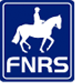 10% korting voor alle FNRS maneges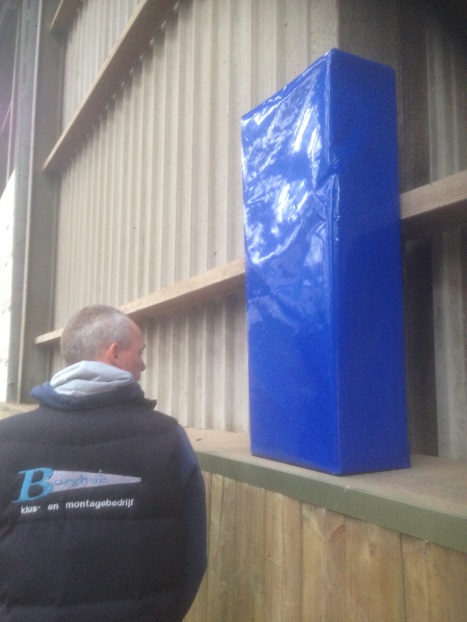 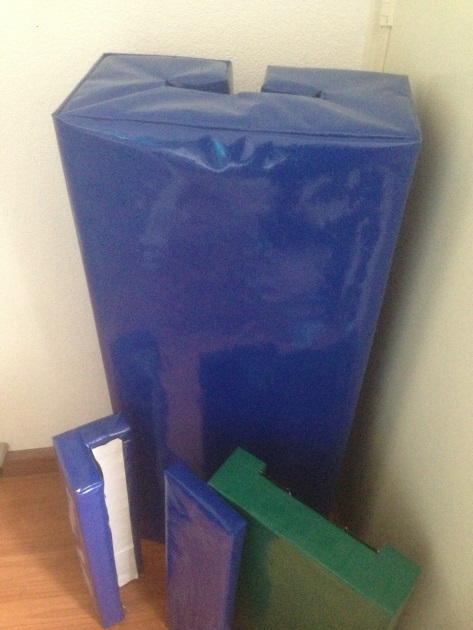 www.erwinborghuis.nl06-46 71 2008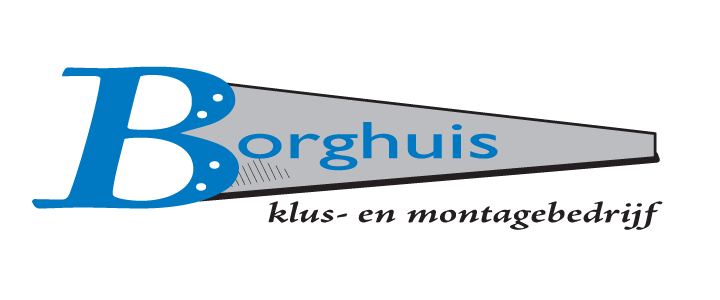 